COYOTEKyle Bauer, Rikki Adolfsen, and Gabby OstertBiology 6th Period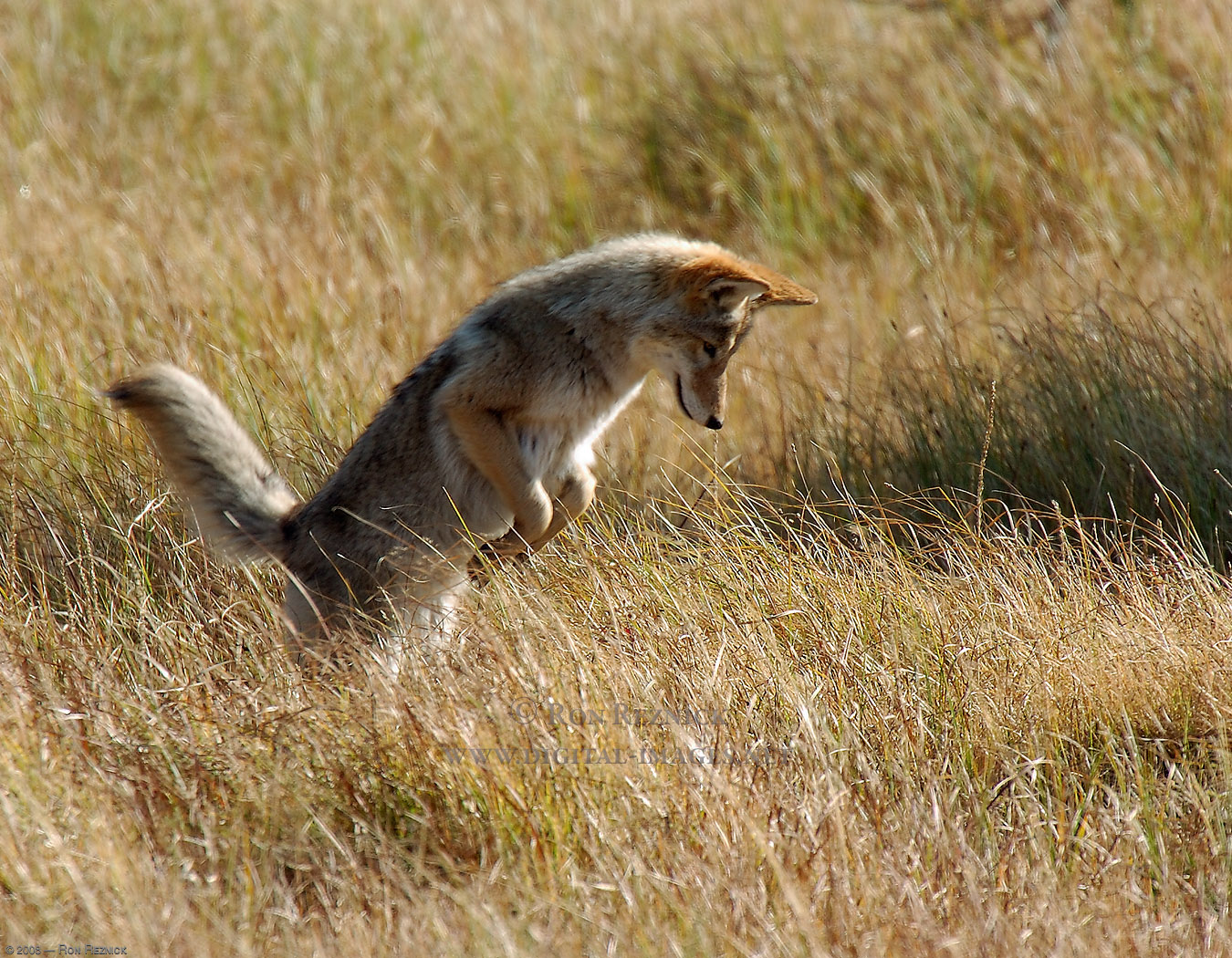 5/10/13CoyoteA. 	Common/Scientific Name:	- Canas Latrans – Barking DogB.	Range:	- On the rise throughout Iowa	- Native to Iowa	- Definite count hard to get due to their secretive natureC. 	Habitat:	 	- Farmlands	- Plains & fields	- Woodlands & Grasslands	- Timbers	- Prairies & MeadowsD. 	Feeding: 	- Carnivores- Deer, squirrel, pocket gophers, beavers, elk, rabbits, mice, ground nesting birds	- Insects, fruit, berries, 	- Scavenge large kills of other animals	- Hunt both day & nightE.	Instinctive Behavior:	- Shy and sneaky	- Friendly yet brazen	- Keen hunters	- Great foraging skills	- Very good swimmers	- Breeding peaks in late February or early March	- Springtime females den & birth 3-4 pups	- Both parents feed & protect pups	- Pups are blind and helpless at birth	- Pups able to hunt following fall of their birth	- Strong sense of smell & keen vision	- Fall & winter form packs for effective huntingF.	Extra Facts:	- Smaller than wolves	- Distinctive call – raucous canine chorus at night	- Can run up to 40 miles per hour	- Average life span 4 years	- Cleverly adapt to American landscape changes	- Usually 20 – 50 pounds	- Heady & body 32-37 in, tail 16 in	- Population at all time high currently	- Members of one pack rarely into territory of another	- Mark areas with urine, feces or gland secretionsLog4/15	We chose the coyote as our topic4/19	Kyle and Rikki got information4/19	Gabby made title page4/25	All had the idea of an interview4/29	Gabby And Rikki found costumes5/1		All made script5/1		All finished script5/6		Filmed at Rikki’s house5/7		Rikki and Gabby edit and finish video5/7		Kyle finished log and outline5/10	Project due